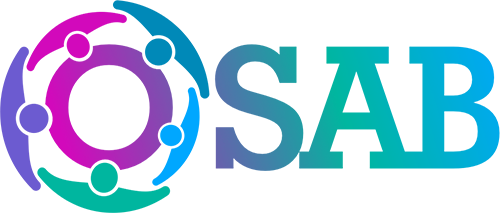 Title of 7-minute briefingDate of discussionDate of discussionName of organisationSection/TeamSection/TeamTeam ManagerTeam ManagerContact DetailsLearning Points/ Recommendations from DiscussionLearning Points/ Recommendations from DiscussionLearning Points/ Recommendations from DiscussionLearning Points/ Recommendations from DiscussionLearning Points/ Recommendations from DiscussionLearning Points/ Recommendations from DiscussionFrom your discussion, have you identified any learning points or recommendations that are relevant to your team?Action PlanAction PlanAction PlanAction PlanAction PlanAction PlanFrom this learning or recommendation, agree an action to improve practice using SMART targetsWhat needs to happen?Who will do it?By when?How will you know when it has been done?How will you know if it has worked?Please send a copy of this discussion plan to osab@oxfordshire.gov.uk Remember to keep one for you records.Please send a copy of this discussion plan to osab@oxfordshire.gov.uk Remember to keep one for you records.Please send a copy of this discussion plan to osab@oxfordshire.gov.uk Remember to keep one for you records.Please send a copy of this discussion plan to osab@oxfordshire.gov.uk Remember to keep one for you records.Please send a copy of this discussion plan to osab@oxfordshire.gov.uk Remember to keep one for you records.Please send a copy of this discussion plan to osab@oxfordshire.gov.uk Remember to keep one for you records.